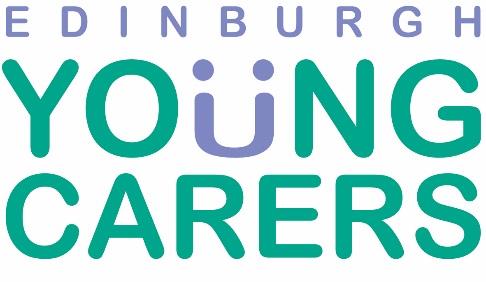 Volunteering OpportunityVacancy for Young Carer Group Volunteer Fridays in June, August, October, December, 2pm – 5pmEdinburgh Young Carers (EYC) has opportunities for motivated and fun volunteers to join our team, providing high quality support to young carers and young adult carers in Edinburgh between the ages of 5 and 25 years.  As a Group Volunteer, you will work alongside EYC staff members to provide support and assistance at Friday afternoon health and wellbeing groups for young carers aged 9 – 14 years.  Experience of working with children and young people is desirable, but the main essential criteria will be an interest in the work of Edinburgh Young Carers, a motivation to support young carers, and a sensitive and person-centred approach to working with children and young people.An induction programme and mandatory training will be provided for all new volunteers in this role.  Volunteers will be required to become members of the Protecting Vulnerable Groups (PVG) Scheme and provide two references.Organisation Profile:Edinburgh Young Carers is a voluntary organisation working with and on behalf of young carers throughout Edinburgh.  We are one of the largest and most well established independent young carers organisations in Scotland.  We have a strong commitment to the rights of children and young people.Closing date: Ongoing For further details and an application pack, please contact:Tracey Stewart (Operations & Development Manager),
Edinburgh Young Carers, Norton Park, 57 Albion Rd, Edinburgh EH7 5QY  
Tel 0131 475 2322  
Email tracey.stewart@youngcarers.org.ukDetails of all positions can also be found in the Vacancies section on our website at www.youngcarers.org.uk